Dataset Catalog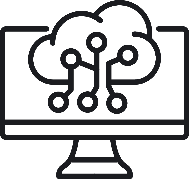 Description: The Dataset Catalog is a freely available catalog of biomedical datasets from various repositories for users to search, discover, retrieve, and connect with datasets to accelerate scientific research. Currently, the Dataset Catalog includes metadata for 80,000 datasets across four repositories; dbGap (genotypes and phenotypes), ImmPort (clinical study and trial data) and the more generalist repositories Dryad, and Harvard Dataverse. Datasets coming from the different repositories may be insufficiently described, lack key metadata terms, or use different metadata standards. The Dataset Catalog standardizes the metadata, making it easier for people to find relevant datasets all in one place.Popular uses of this product:Key Points:People can use the Dataset Catalog to find biomedical datasets across several different repositories. People can filter by repository, time frame, and MeSH terms to find the most relevant datasets. People can find key information about a dataset such as access and rights, contributors, associated publications, and links to the dataset. Considerations:This resource is a catalog only and does not directly house or archive the datasets. People can use the Dataset Catalog to search multiple repositories at once and find permalinks to the desired datasets.The site is currently in beta. Continue to check the site as things may change. Teaching Examples:For Open Access Week, the library wants to highlight different OA resources. They offer an instructional session on open data and mention the Dataset Catalog as a freely available tool that helps researchers find and reuse datasets. Have participants come up with a list of keywords and MeSH terms relevant to their research question. Use those terms to search the catalog and find potentially relevant datasets. Identify other important pieces of metadata such as other keywords, repository, contributor, access details, and licensing information. Real Life Examples:A researcher receives an NIH grant and must create a data management and sharing plan (DMSP). Both Dryad and Harvard Dataverse are indexed in the Dataset Catalog, so the researcher plans to use one of those repositories to share their research data.A researcher is looking for potential datasets to use on a project. They use the Dataset Catalog to search several repositories at once. They find a dataset they are interested in, but according to the Access Information, the dataset is only available to authorized users. They follow the listed URL to find more information about the dataset and how to request access. More Information:User Guide     	 FAIR Data Principles     		NIH DMSP- Selecting a Data Repository    Data Curation Primers- peer-reviewed, living documents that detail a specific subject area or curation task and that can be used as a reference to curate research data (See Clinical Trials, Genetic Data, Human Participants, etc) Intended Users:Information ProfessionalsResearchersInformation ProfessionalsResearchersAssist researchers in finding and using datasets.Inform researcher about open licensing terms for sharing and reusing datasetsExplore DATMM, a semantic metadata model to provide information about biomedical datasets. Find biomedical datasets, their licensing terms, and access options.Find publications associated with datasets. Explore datasets related by subject or contributor.